Welche Erfahrungen hast du mit dem Gebet?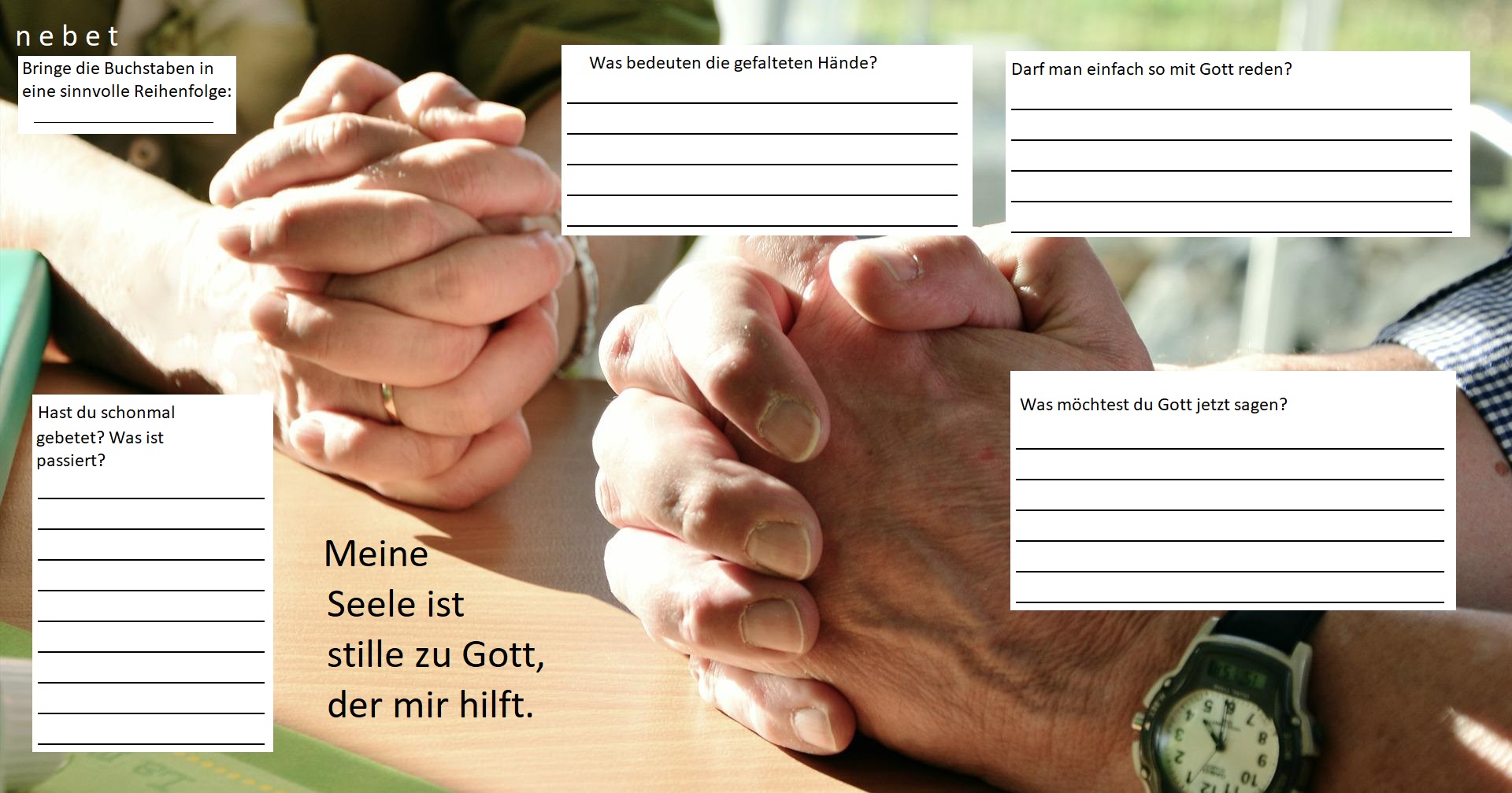 